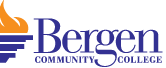 Please print or type										DUE DATE: 10/18/19(Please read the entire					application before completing)	BERGEN COMMUNITY COLLEGE	Promotion            	(Title)             (First)                  (M.I.)                      (Last)CHECK LIST FOR PROMOTION DOCUMENTS: Signed Cover Page, Summary of Achievements (2 pages), Annual Faculty Performance, Record of Activity, plus Last Reappointment Papers, Dean’s Memo, Classroom Observation for Non-Tenured Faculty.Using the three categories below, submit a summary of your achievments since your last promotion in no MORE THAN TWO PAGES.  All pages beyond two will not be considered. (No smaller than 10pt. font, single-spaced.)I. Teaching and Instructional Activities:II. Professional Growth and Scholarly/Creative Endeavors:III. Contributions to Community:I certify that all of the information contained in this application is true and accurately recorded and meets the requirements stipulated on the first page cover memorandum.I understand that my application, personnel files, and confidential evaluations are subject to review and consideration by the appropriate Department Promotion Committee and the Division Promotion Committee.____________________________			___________			_____________                       Date					  Signature of ApplicantNAME                                                                                            DATE                    ADDRESS____________________________________                 ____________________________________                ____________________________________HOME                                                OFFICEPHONE:  ____________________    EXT .__________ RANK YOU ARE APPLYING FOR :_____________________________________________DIVISION: ______________________________________DEPARTMENT: ___________________________________DISCIPLINE: __ ___________________________________YEAR OF INITIAL APPOINTMENT AT BCC:                                       ______________________DATE TENURE WAS GRANTED: ___________________CURRENT RANK: _________________________________ HAVE YOU APPLIED FOR                       YES ____  THIS RANK BEFORE?                               NO  ____                                  IF YES, WHAT YEAR(S): _________                Please check this box if you are applying for the                rank of Full Professor under the Lack of Terminal                Degree option.  Please attach a rationale of no more               than one-page. YEARS IN CURRENT RANK: _______________________